Resolución #040Resolución #040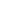 